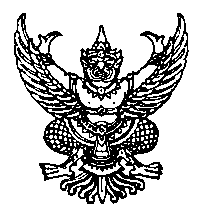 ประกาศมหาวิทยาลัยธรรมศาสตร์เรื่อง กำหนดอัตราค่าใช้จ่ายในการเข้าร่วมโครงการแลกเปลี่ยนนักศึกษาระดับปริญญาตรีและระดับบัณฑิตศึกษา พ.ศ. ๒๕๕๘-----------------------------ด้วยมหาวิทยาลัยธรรมศาสตร์มีการเปลี่ยนแปลงรูปแบบการจัดเก็บค่าธรรมเนียมการศึกษาโดยกำหนดให้นักศึกษาต้องชำระค่าธรรมเนียมการศึกษาในรูปแบบเหมาจ่าย ในการนี้จึงเห็นสมควรให้ปรับปรุง
การกำหนดอัตราค่าใช้จ่ายในการเข้าร่วมโครงการแลกเปลี่ยนนักศึกษาเพื่อให้สอดคล้องกับการเปลี่ยนแปลงดังกล่าวอาศัยอำนาจตามความในข้อ ๑๐ (๔) ของระเบียบมหาวิทยาลัยธรรมศาสตร์ ว่าด้วยกองทุน
เพื่อการแลกเปลี่ยนนักศึกษา พ.ศ. ๒๕๔๕ มหาวิทยาลัยจึงออกประกาศว่าด้วยการกำหนดอัตราค่าใช้จ่ายต่าง ๆ 
ที่นักศึกษาเข้าร่วมโครงการแลกเปลี่ยนนักศึกษาระดับมหาวิทยาลัยจะต้องชำระเข้ากองทุนเพื่อการแลกเปลี่ยนนักศึกษาของมหาวิทยาลัยธรรมศาสตร์ ดังต่อไปนี้ข้อ ๑ ให้ยกเลิกประกาศมหาวิทยาลัยธรรมศาสตร์ เรื่อง กำหนดอัตราค่าใช้จ่ายในการเข้าร่วมโครงการแลกเปลี่ยนนักศึกษาระดับปริญญาตรีและระดับบัณฑิตศึกษา ปีการศึกษา พ.ศ. ๒๕๔๙ ลงวันที่ ๓ มกราคม พ.ศ. ๒๕๕๐ และให้ใช้ประกาศฉบับนี้แทนข้อ ๒ ให้นักศึกษาชำระค่าธรรมเนียมการศึกษาต่อภาคการศึกษาตามหลักเกณฑ์ต่อไปนี้๒.๑ กรณีที่คณะหรือโครงการที่นักศึกษาศึกษาอยู่กำหนดอัตราค่าธรรมเนียมการศึกษาในรูปแบบเหมาจ่าย ให้นักศึกษาชำระค่าธรรมเนียมการศึกษาตามระเบียบของมหาวิทยาลัยธรรมศาสตร์ หรือตามอัตราที่ประกาศคณะหรือโครงการกำหนดไว้๒.๒ กรณีที่คณะหรือโครงการที่นักศึกษาศึกษาอยู่กำหนดอัตราค่าธรรมเนียมการศึกษาตามจำนวนหน่วยกิตที่นักศึกษาจดทะเบียนในแต่ละภาคการศึกษา ให้นักศึกษาชำระค่าธรรมเนียมการศึกษาตามอัตรา ดังนี้(๑) ค่าหน่วยกิตก. ระดับปริญญาตรีสายสังคมศาสตร์และมนุษยศาสตร์ ให้นำจำนวนหน่วยกิตโดยเฉลี่ย คือ ๑๗ มาคูณกับค่าหน่วยกิตตามอัตราที่คณะหรือโครงการที่นักศึกษาสังกัดกำหนดข. ระดับปริญญาตรีสายวิทยาศาสตร์และเทคโนโลยี วิทยาศาสตร์สุขภาพ 
และศิลปกรรมศาสตร์ ให้นำจำนวนหน่วยกิตโดยเฉลี่ย คือ ๑๘ มาคูณกับหน่วยกิตตามอัตราที่คณะหรือโครงการที่นักศึกษาสังกัดกำหนดค. ระดับบัณฑิตศึกษา ให้นำจำนวนหน่วยกิตโดยเฉลี่ย คือ ๑๐ มาคูณกับค่า
หน่วยกิตตามอัตราที่คณะหรือโครงการที่นักศึกษาสังกัดกำหนด(๒) ค่าธรรมเนียมต่าง ๆ ให้ชำระตามอัตราที่คณะหรือโครงการกำหนดข้อ ๓ กรณีที่มหาวิทยาลัยมีข้อตกลงความร่วมมือกับมหาวิทยาลัยในต่างประเทศเรื่องการแลกเปลี่ยนนักศึกษา และมีข้อกำหนดเรื่องการจัดสรรที่พักหรือจ่ายค่าที่พักและ/หรือมีข้อกำหนดเรื่องการจ่ายค่าใช้จ่ายประจำเดือนให้แก่นักศึกษาแลกเปลี่ยน ให้นักศึกษาชำระค่าที่พักในอัตรา ๘,๐๐๐ บาท/เดือน และ/หรือค่าใช้จ่ายประจำเดือน ๘,๐๐๐ บาท/เดือน (คำนวณตามจำนวนเดือนที่นักศึกษาได้รับอนุมัติให้เข้าร่วมโครงการแลกเปลี่ยนนักศึกษา ทั้งนี้ เศษของเดือนให้นับเป็นหนึ่งเดือน)ข้อ ๔ กรณีที่ข้อตกลงทางวิชาการกำหนดให้นักศึกษาต้องชำระค่าใช้จ่ายอื่นใด นักศึกษาต้องรับผิดชอบค่าใช้จ่ายในรายการนั้นด้วยข้อ ๕ ประกาศมหาวิทยาลัยธรรมศาสตร์ฉบับนี้ ให้มีผลใช้บังคับย้อนหลังแก่นักศึกษาโครงการแลกเปลี่ยนที่ขึ้นทะเบียนเป็นนักศึกษาของมหาวิทยาลัยธรรมศาสตร์ตั้งแต่ปีการศึกษา ๒๕๕๕ เป็นต้นไป			                	 ประกาศ  ณ  วันที่  ๕  สิงหาคม   พ.ศ. ๒๕๕๘					         (ศาสตราจารย์ ดร.สมคิด เลิศไพฑูรย์)							     อธิการบดี